 新 书 推 荐中文书名：《选择信任：为商业成功建立信任关系》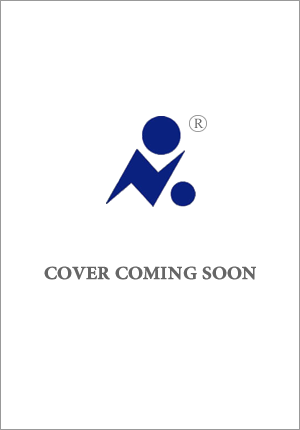 英文书名：CHOOSE TRUST: Building Relationships For Business Success作    者：Stuart Maister and Kevin Vaughan-Smith出 版 社：Profile/The Economist代理公司：ANA/Zoey出版时间：2025年1月代理地区：中国大陆、台湾页    数：256页审读资料：电子稿类    型：经管内容简介：如何以及为什么在工作中建立信任关系能为你带来竞争优势。----以作者多年的全球经验为基础，提出了将信任与现实生活相结合的新模式。----充满实用工具和故事，将理论融入生活。----关注信任，将其视为一条双行道，视为共同创造价值的相互关系。信任是所有关系的基础，包括工作关系和其他关系。我们自然地希望与我们可以交往、可以依赖的人建立联系，反之亦然。这就是为什么通过信任来创造有意义的工作关系，从而增加价值。无论你是在领导团队、建立伙伴关系、销售还是合作，信任都会为你带来影响。本书利用作者提出的“信任三角”的三个要素：清晰度、品格和能力，展示了如何做到这一点。本书提供了有意识地建立信任的工具，让你和你的组织获得成功。作者简介：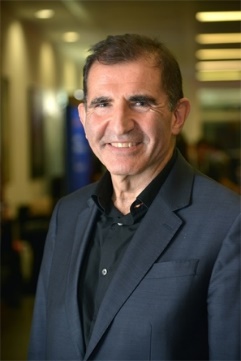 斯图尔特·迈斯特（Stuart Maister）曾是英国广播公司（BBC）和ITN国家电视台和广播电台的记者，他提出了“策略性叙事”（Strategic Narrative）的概念，即在大型组织中明确方向和愿景的核心叙事。他的第一家获奖企业被一家纳斯达克公司收购。凯文·沃尔汉-史密斯（Kevin Vaughan-Smith）是前安永（EY）合伙人兼顾问，曾与IBM、英国石油公司（BP）、英杰华（Aviva）、沃达丰（Vodafone）、O2和四大中的三家公司等企业领导者合作，其中还在富兰克林柯维英国公司（Franklin Covey UK）担任了7年总经理。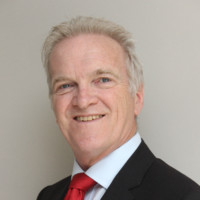 目录：第一部分：为什么信任很重要第一章：信任的力量——以及为什么大多数人选择不信任第二章：选择信任，创造更多价值第二部分：信任的公式第三章：清晰：信任的基础第四章：性格：建立信任的行为第五章：能力：具备协同工作能力第三部分：信任现实世界第六章：成为一个值得信赖的领导者第七章：更有效的团队合作第八章：以信任为基础的业务发展第九章：与供应商建立信任第十章：建立信任的对话感谢您的阅读！请将反馈信息发至：版权负责人Email：Rights@nurnberg.com.cn安德鲁·纳伯格联合国际有限公司北京代表处北京市海淀区中关村大街甲59号中国人民大学文化大厦1705室, 邮编：100872电话：010-82504106, 传真：010-82504200公司网址：http://www.nurnberg.com.cn书目下载：http://www.nurnberg.com.cn/booklist_zh/list.aspx书讯浏览：http://www.nurnberg.com.cn/book/book.aspx视频推荐：http://www.nurnberg.com.cn/video/video.aspx豆瓣小站：http://site.douban.com/110577/新浪微博：安德鲁纳伯格公司的微博_微博 (weibo.com)微信订阅号：ANABJ2002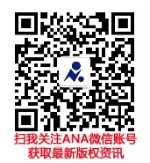 